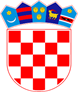 IZVADAK IZ ZAPISNIKAs 47. sjednice Školskog odbora održane dana 15.03.2024. elektronskim putemNazočni članovi :Kristina Novaković – predstavnik Učiteljskog vijećaMate Plazibat – predstavnik Učiteljskog vijećaDeni Restović – predstavnik roditeljaMaria Stipanović – predstavnik zaposlenikaOdsutna su tri člana iz reda osnivača koja još nisu imenovanaRavnateljica: Antonela Cecić Vidoš Dnevni red:Usvajanje zapisnika s prethodne sjedniceSuglasnost za zapošljavanje – Tonijela VranjičićSuglasnost za zapošljavanje – Sanela DekanićRaznoAd1.) Usvajanje Zapisnika s prethodne (46.) sjednice. Dnevni red je jednoglasno usvojen.Ad2.) Školski odbor, na prijedlog ravnateljice jednoglasno donosi odluku o prijemu u radni odnos Tonijelu Vranjičić, magistar javne uprave, na radno mjesto tajnik/ica na neodređeno nepuno radno vrijeme 20 sati tjedno. Ad3.) Školski odbor na prijedlog ravnateljice donosi odluku o prijemu u radni odnos Sanelu Dekanić, prvostupnik informatike, na radno mjesto stručni suradnik/ica knjižničar, na određeno nepuno radno vrijeme 20 sati tjedno.Predsjedavateljica zaključuje sjednicu u 12.00. sati.Zapisničar:                                                                  		Predsjednica Školskog odbora:Tonijela Vranjičić                                                                  	Kristina NovakovićOSNOVNA ŠKOLA MILNA BRAČ                                                                                                      Žalo 15, 21405 Milna                                                                                                      KLASA: 007-04/24-02/23                                                                                                                                        URBROJ: 2181-319-24-1                                                                                                          Milna, 15. ožujka 2024.    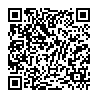 